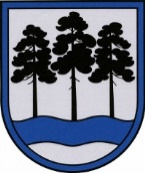 OGRES  NOVADA  PAŠVALDĪBAReģ.Nr.90000024455, Brīvības iela 33, Ogre, Ogres nov., LV-5001tālrunis 65071160, fakss 65071161, e-pasts: ogredome@ogresnovads.lv, www.ogresnovads.lv PAŠVALDĪBAS DOMES SĒDES PROTOKOLA IZRAKSTS 14.§Par lokālplānojuma “ Lokālplānojums Ogres novadā, Ogres pilsētas teritorijā starp Meža prospektu, Zaķu ielu un Dzilnas ielu, lai grozītu Ogres novada teritorijas plānojumu jaunas izglītības iestādes vajadzībām” apstiprināšanuSaskaņā ar Ogres novada domes 2017.gada 16.februāra lēmumu “Par lokālplānojuma izstrādes uzsākšanu Ogres novadā, Ogres pilsētas teritorijā, kas ietver nekustamos īpašumus Dzilnas iela, Dzilnas iela 1, Dzilnas iela 2, Zaķu iela 12, Zaķu iela 12A, Zaķu iela 12B, Zaķu iela 16, Meža prospekts 17, kā arī Zaķu ielas un Meža prospekta daļās, lai grozītu Ogres novada teritorijas plānojumu” (protokols Nr.2, 11.§) tika uzsākta lokālplānojuma izstrāde Ogres novadā, Ogres pilsētā, teritorijā, kas ietver nekustamos īpašumus Dzilnas iela, Dzilnas iela 1, Dzilnas iela 2, Zaķu iela 12, Zaķu iela 12A, Zaķu iela 12B, Zaķu iela 16, Meža prospekts 17, kā arī Zaķu ielas un Meža prospekta daļās (turpmāk – Lokālplānojums), lai grozītu Ogres novada teritorijas plānojumu un pamatotu Ogres pilsētas teritorijas plānojuma funkcionālā zonējuma maiņu no satiksmes infrastruktūras teritorijām (ielām) un daudzdzīvokļu namu apbūves teritorijām par publiskās apbūves teritoriju, nolūkā radīt priekšnoteikumus jaunas izglītības iestādes – Ogres novada ģimnāzijas – būvniecībai. Atbilstoši Ogres novada domes 2018.gada 29.marta lēmumam “Par lokālplānojuma “Lokālplānojums Ogres pilsētas teritorijā starp Meža prospektu, Zaķu ielu un Dzilnas ielu, lai grozītu Ogres novada teritorijas plānojumu jaunas izglītības iestādes vajadzībām” 1.0. redakcijas nodošanu publiskajai apspriešanai un institūciju atzinumu saņemšanai” (protokols Nr.5, 21.§) laika periodā no 2018.gada 17.aprīļa līdz 15.maijam norisinājās Lokālplānojuma 1.0.redakcijas publiskā apspriešana. 2018.gada 10.maijā, piedaloties Ogres novada pašvaldības speciālistiem un lokālplānojumu izstrādājošās SIA “Reģionālie Projekti” pārstāvei, norisinājās publiskas apspriešanas sanāksme par Lokālplānojuma risinājumiem.2018.gada 4.jūnijā notika Lokālplānojuma publiskās apspriešanas laikā saņemto priekšlikumu un institūciju atzinumu izskatīšanas sanāksme, piedalījās pašvaldības speciālisti un SIA “Reģionālie Projekti” pārstāve. Pamatojoties uz likuma “Par pašvaldībām” 15.panta pirmās daļas 13.punktu, 21.panta pirmās daļas 16.punktu, Teritorijas attīstības plānošanas likuma 12.panta pirmo daļu, 24.pantu un 25.panta pirmo daļu, Ministru kabineta 2014. gada 14.oktobra noteikumu Nr.628 „Noteikumi par pašvaldību teritorijas attīstības plānošanas dokumentiem” 88.1.apakšpunktu un 91.punktu,balsojot: PAR – 9 balsis (G.Sīviņš, J.Iklāvs, J.Laptevs, A.Mangulis, Dz.Mozule, M.Siliņš,  Dz.Žindiga, S.Kirhnere, E.Bartkevičs), PRET – nav, ATTURAS – nav,Ogres novada pašvaldības dome NOLEMJ:1. Apstiprināt lokālplānojumu “Lokālplānojums Ogres novadā, Ogres pilsētas teritorijā starp Meža prospektu, Zaķu ielu un Dzilnas ielu, lai grozītu Ogres novada teritorijas plānojumu jaunas izglītības iestādes vajadzībām” (pielikumā uz 51 lpp.). 2. Apstiprināt Ogres novada pašvaldības saistošos noteikumus Nr.15/2018 “Lokālplānojums Ogres novadā, Ogres pilsētas teritorijā starp Meža prospektu, Zaķu ielu un Dzilnas ielu, lai grozītu Ogres novada teritorijas plānojumu jaunas izglītības iestādes vajadzībām. Teritorijas izmantošanas un apbūves noteikumi un grafiskā daļa”, turpmāk – Noteikumi (pielikumā uz 1 lpp.). 3. Uzdot Ogres novada pašvaldības centrālās administrācijas “Ogres novada pašvaldība” Infrastruktūras veicināšanas nodaļai:3.1. piecu darbdienu laikā pēc šī lēmuma pieņemšanas nosūtīt paziņojumu par lokālplānojuma un Noteikumu pieņemšanu publikācijai oficiālajā izdevumā „Latvijas Vēstnesis” un ievietot lēmumu par lokālplānojuma apstiprināšanu teritorijas attīstības plānošanas informācijas sistēmā;3.2. triju darba dienu laikā pēc Noteikumu parakstīšanas elektroniskā veidā nosūtīt tos un tiem pievienotos dokumentus Vides aizsardzības un reģionālas attīstības ministrijai;3.3. divu nedēļu laikā pēc Noteikumu spēkā stāšanās ievietot Noteikumus un lokālplānojuma materiālus pašvaldības mājas lapā internetā www.ogresnovads.lv un teritorijas attīstības plānošanas informācijas sistēmā. 4. Uzdot Ogres novada pašvaldības centrālās administrācijas "Ogres novada pašvaldība" Infrastruktūras veicināšanas nodaļai un centrālās administrācijas “Ogres novada pašvaldība” Sabiedrisko attiecību nodaļai nodrošināt šī lēmuma ievietošanu un paziņojuma par Noteikumu pieņemšanu Ogres novada pašvaldības mājas lapā internetā www.ogresnovads.lv un laikrakstā „Ogrēnietis”, norādot, ka ar Noteikumiem un tiem pievienotajiem dokumentiem var iepazīties Valsts vienotajā ģeotelpiskās informācijas portālā www.geolatvija.lv.5. Kontroli par lēmuma izpildi uzdot Ogres novada pašvaldības izpilddirektoram.(Sēdes vadītāja,domes priekšsēdētāja vietnieka G.Sīviņa paraksts)Ogrē, Brīvības ielā 33Nr.122018.gada 19.jūlijā